KARTA USŁUGI
URZĄD GMINY USTRONIE MORSKIE ul. Rolna 2
Urząd Stanu Cywilnego , tel.: (094) 35 – 14 - 038KARTA USŁUGI
URZĄD GMINY USTRONIE MORSKIE ul. Rolna 2
Urząd Stanu Cywilnego , tel.: (094) 35 – 14 - 038KARTA USŁUGI
URZĄD GMINY USTRONIE MORSKIE ul. Rolna 2
Urząd Stanu Cywilnego , tel.: (094) 35 – 14 - 038KARTA USŁUGI
URZĄD GMINY USTRONIE MORSKIE ul. Rolna 2
Urząd Stanu Cywilnego , tel.: (094) 35 – 14 - 038KARTA USŁUGI
URZĄD GMINY USTRONIE MORSKIE ul. Rolna 2
Urząd Stanu Cywilnego , tel.: (094) 35 – 14 - 038USC 02 OŚWIADCZENIE O UZNANIU  DZIECKA    OŚWIADCZENIE O UZNANIU  DZIECKA    OŚWIADCZENIE O UZNANIU  DZIECKA   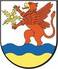 PODSTAWA PRAWNA    
- Ustawa z dnia 28 listopada 2014 r. Prawo o aktach stanu cywilnego (Dz. U. z 2014 r.,poz. 1741 ze zm.)- Ustawa z dnia 25 lutego 1964 r., Kodeks rodzinny i opiekuńczy (j.t. Dz. U. z 2012 r. poz. 788 ze zm.)- Ustawa z dnia 16 listopada 2006 r. o opłacie skarbowej (j.t. Dz. U. z 2012 r. poz. 1282 ze zm.)FORMA  ZAŁATWIENIA  SPRAWY
Przyjęcie oświadczenia o uznaniu ojcostwa od matki dziecka i mężczyzny, który twierdzi, że jest ojcem dziecka  a matka ten  fakt  potwierdza. Oświadczenie wiedzy  w formie  protokołu.WYMAGANE DOKUMENTY
 Do wglądu: 
   1.  ważne   dokumenty tożsamości  rodziców ( dowód osobisty lub paszport )
   2.  odpis zupełny aktu urodzenia jeżeli dziecko urodziło się poza Ustroniem Morskim          3. odpis stanu cywilnego potwierdzający  stan cywilny  matki DOKUMENTY UZYSKIWANE PRZEZ URZĄDWYSOKOŚĆ OPŁAT
Opłaty nie pobiera sięTERMIN ODPOWIEDZI
Niezwłocznie. W dniu przyjęcia  oświadczenia sporządza się  protokół , na podstawie którego nanosi się  zmiany w akcie urodzenia KOMÓRKA ODPOWIEDZIALNA
Urząd Stanu Cywilnego (USC)TRYB ODWOŁAWCZY
Od sposobu rozstrzygnięcia sprawy nie przysługuje odwołanie . W przypadku odmowy  przyjęcia  oświadczenia o uznaniu ojcostwa matka oraz mężczyzna , który twierdzi ,że jest ojcem dziecka o przyczynach odmowy zostaną poinformowani na piśmie . SPOSÓB ODEBRANIA DOKUMENTÓW
Urząd Stanu Cywilnego (USC)DODATKOWE INFORMACJE
Sprawy załatwia się w pokoju  4- Urząd Gminy uznać ojcostwo przed Kierownikiem USC może każdy mężczyzna, bez względu na swój stan cywilny,mający pełną   zdolność do czynności prawnych, oświadczenie konieczne do uznania ojcostwa może złożyć każda osoba, która ukończyła 16 lat, jeśli    jednak nie ma   pełnej zdolności do czynności prawnych to oświadczenie konieczne do uznania ojcostwa   można złożyć   tylko przed   sądem opiekuńczym,pełną zdolność do czynności prawnych nabywa się z chwilą uzyskania pełnoletności tj. ukończenia 18 lat.można uznać ojcostwo przed urodzeniem się dziecka – tzw. uznanie dziecka   poczętego, uznanie ojcostwa nie może nastąpić po osiągnięciu przez dziecko pełnoletności, jeżeli dziecko zmarło przed  osiągnięciem pełnoletniości, uznanie ojcostwa może nastąpić w ciągu sześciu miesięcy od dnia, w którym mężczyzna   składający oświadczenie o uznaniu dowiedział się o śmierci dziecka, nie później jednak niż do dnia, w którym dziecko   osiągnęłoby pełnoletność,uznanie ojcostwa nie może zostać przyjęte jeżeli toczy się postępowanie o ustalenie ojcostwa, nie można uznać dziecka już uznanego oraz wtedy gdy zachodzi domniemanie pochodzenia dziecka od  męża  matki    chyba, że domniemanie to zostanie obalone w postępowaniu sądowym,matka dziecka potwierdza, że ojcem dziecka jest mężczyzna, który złożył oświadczenie,oświadczenie o uznaniu składa się najczęściej przed kierownikiem urzędu stanu cywilnego, w którym   sporządzono akt   urodzenia,oświadczenie może być również złożone w każdym urzędzie stanu cywilnego jak  również przed konsulem  polskim   za    granicą,                                                                                                                                                           PODSTAWA PRAWNA    
- Ustawa z dnia 28 listopada 2014 r. Prawo o aktach stanu cywilnego (Dz. U. z 2014 r.,poz. 1741 ze zm.)- Ustawa z dnia 25 lutego 1964 r., Kodeks rodzinny i opiekuńczy (j.t. Dz. U. z 2012 r. poz. 788 ze zm.)- Ustawa z dnia 16 listopada 2006 r. o opłacie skarbowej (j.t. Dz. U. z 2012 r. poz. 1282 ze zm.)FORMA  ZAŁATWIENIA  SPRAWY
Przyjęcie oświadczenia o uznaniu ojcostwa od matki dziecka i mężczyzny, który twierdzi, że jest ojcem dziecka  a matka ten  fakt  potwierdza. Oświadczenie wiedzy  w formie  protokołu.WYMAGANE DOKUMENTY
 Do wglądu: 
   1.  ważne   dokumenty tożsamości  rodziców ( dowód osobisty lub paszport )
   2.  odpis zupełny aktu urodzenia jeżeli dziecko urodziło się poza Ustroniem Morskim          3. odpis stanu cywilnego potwierdzający  stan cywilny  matki DOKUMENTY UZYSKIWANE PRZEZ URZĄDWYSOKOŚĆ OPŁAT
Opłaty nie pobiera sięTERMIN ODPOWIEDZI
Niezwłocznie. W dniu przyjęcia  oświadczenia sporządza się  protokół , na podstawie którego nanosi się  zmiany w akcie urodzenia KOMÓRKA ODPOWIEDZIALNA
Urząd Stanu Cywilnego (USC)TRYB ODWOŁAWCZY
Od sposobu rozstrzygnięcia sprawy nie przysługuje odwołanie . W przypadku odmowy  przyjęcia  oświadczenia o uznaniu ojcostwa matka oraz mężczyzna , który twierdzi ,że jest ojcem dziecka o przyczynach odmowy zostaną poinformowani na piśmie . SPOSÓB ODEBRANIA DOKUMENTÓW
Urząd Stanu Cywilnego (USC)DODATKOWE INFORMACJE
Sprawy załatwia się w pokoju  4- Urząd Gminy uznać ojcostwo przed Kierownikiem USC może każdy mężczyzna, bez względu na swój stan cywilny,mający pełną   zdolność do czynności prawnych, oświadczenie konieczne do uznania ojcostwa może złożyć każda osoba, która ukończyła 16 lat, jeśli    jednak nie ma   pełnej zdolności do czynności prawnych to oświadczenie konieczne do uznania ojcostwa   można złożyć   tylko przed   sądem opiekuńczym,pełną zdolność do czynności prawnych nabywa się z chwilą uzyskania pełnoletności tj. ukończenia 18 lat.można uznać ojcostwo przed urodzeniem się dziecka – tzw. uznanie dziecka   poczętego, uznanie ojcostwa nie może nastąpić po osiągnięciu przez dziecko pełnoletności, jeżeli dziecko zmarło przed  osiągnięciem pełnoletniości, uznanie ojcostwa może nastąpić w ciągu sześciu miesięcy od dnia, w którym mężczyzna   składający oświadczenie o uznaniu dowiedział się o śmierci dziecka, nie później jednak niż do dnia, w którym dziecko   osiągnęłoby pełnoletność,uznanie ojcostwa nie może zostać przyjęte jeżeli toczy się postępowanie o ustalenie ojcostwa, nie można uznać dziecka już uznanego oraz wtedy gdy zachodzi domniemanie pochodzenia dziecka od  męża  matki    chyba, że domniemanie to zostanie obalone w postępowaniu sądowym,matka dziecka potwierdza, że ojcem dziecka jest mężczyzna, który złożył oświadczenie,oświadczenie o uznaniu składa się najczęściej przed kierownikiem urzędu stanu cywilnego, w którym   sporządzono akt   urodzenia,oświadczenie może być również złożone w każdym urzędzie stanu cywilnego jak  również przed konsulem  polskim   za    granicą,                                                                                                                                                           PODSTAWA PRAWNA    
- Ustawa z dnia 28 listopada 2014 r. Prawo o aktach stanu cywilnego (Dz. U. z 2014 r.,poz. 1741 ze zm.)- Ustawa z dnia 25 lutego 1964 r., Kodeks rodzinny i opiekuńczy (j.t. Dz. U. z 2012 r. poz. 788 ze zm.)- Ustawa z dnia 16 listopada 2006 r. o opłacie skarbowej (j.t. Dz. U. z 2012 r. poz. 1282 ze zm.)FORMA  ZAŁATWIENIA  SPRAWY
Przyjęcie oświadczenia o uznaniu ojcostwa od matki dziecka i mężczyzny, który twierdzi, że jest ojcem dziecka  a matka ten  fakt  potwierdza. Oświadczenie wiedzy  w formie  protokołu.WYMAGANE DOKUMENTY
 Do wglądu: 
   1.  ważne   dokumenty tożsamości  rodziców ( dowód osobisty lub paszport )
   2.  odpis zupełny aktu urodzenia jeżeli dziecko urodziło się poza Ustroniem Morskim          3. odpis stanu cywilnego potwierdzający  stan cywilny  matki DOKUMENTY UZYSKIWANE PRZEZ URZĄDWYSOKOŚĆ OPŁAT
Opłaty nie pobiera sięTERMIN ODPOWIEDZI
Niezwłocznie. W dniu przyjęcia  oświadczenia sporządza się  protokół , na podstawie którego nanosi się  zmiany w akcie urodzenia KOMÓRKA ODPOWIEDZIALNA
Urząd Stanu Cywilnego (USC)TRYB ODWOŁAWCZY
Od sposobu rozstrzygnięcia sprawy nie przysługuje odwołanie . W przypadku odmowy  przyjęcia  oświadczenia o uznaniu ojcostwa matka oraz mężczyzna , który twierdzi ,że jest ojcem dziecka o przyczynach odmowy zostaną poinformowani na piśmie . SPOSÓB ODEBRANIA DOKUMENTÓW
Urząd Stanu Cywilnego (USC)DODATKOWE INFORMACJE
Sprawy załatwia się w pokoju  4- Urząd Gminy uznać ojcostwo przed Kierownikiem USC może każdy mężczyzna, bez względu na swój stan cywilny,mający pełną   zdolność do czynności prawnych, oświadczenie konieczne do uznania ojcostwa może złożyć każda osoba, która ukończyła 16 lat, jeśli    jednak nie ma   pełnej zdolności do czynności prawnych to oświadczenie konieczne do uznania ojcostwa   można złożyć   tylko przed   sądem opiekuńczym,pełną zdolność do czynności prawnych nabywa się z chwilą uzyskania pełnoletności tj. ukończenia 18 lat.można uznać ojcostwo przed urodzeniem się dziecka – tzw. uznanie dziecka   poczętego, uznanie ojcostwa nie może nastąpić po osiągnięciu przez dziecko pełnoletności, jeżeli dziecko zmarło przed  osiągnięciem pełnoletniości, uznanie ojcostwa może nastąpić w ciągu sześciu miesięcy od dnia, w którym mężczyzna   składający oświadczenie o uznaniu dowiedział się o śmierci dziecka, nie później jednak niż do dnia, w którym dziecko   osiągnęłoby pełnoletność,uznanie ojcostwa nie może zostać przyjęte jeżeli toczy się postępowanie o ustalenie ojcostwa, nie można uznać dziecka już uznanego oraz wtedy gdy zachodzi domniemanie pochodzenia dziecka od  męża  matki    chyba, że domniemanie to zostanie obalone w postępowaniu sądowym,matka dziecka potwierdza, że ojcem dziecka jest mężczyzna, który złożył oświadczenie,oświadczenie o uznaniu składa się najczęściej przed kierownikiem urzędu stanu cywilnego, w którym   sporządzono akt   urodzenia,oświadczenie może być również złożone w każdym urzędzie stanu cywilnego jak  również przed konsulem  polskim   za    granicą,                                                                                                                                                           PODSTAWA PRAWNA    
- Ustawa z dnia 28 listopada 2014 r. Prawo o aktach stanu cywilnego (Dz. U. z 2014 r.,poz. 1741 ze zm.)- Ustawa z dnia 25 lutego 1964 r., Kodeks rodzinny i opiekuńczy (j.t. Dz. U. z 2012 r. poz. 788 ze zm.)- Ustawa z dnia 16 listopada 2006 r. o opłacie skarbowej (j.t. Dz. U. z 2012 r. poz. 1282 ze zm.)FORMA  ZAŁATWIENIA  SPRAWY
Przyjęcie oświadczenia o uznaniu ojcostwa od matki dziecka i mężczyzny, który twierdzi, że jest ojcem dziecka  a matka ten  fakt  potwierdza. Oświadczenie wiedzy  w formie  protokołu.WYMAGANE DOKUMENTY
 Do wglądu: 
   1.  ważne   dokumenty tożsamości  rodziców ( dowód osobisty lub paszport )
   2.  odpis zupełny aktu urodzenia jeżeli dziecko urodziło się poza Ustroniem Morskim          3. odpis stanu cywilnego potwierdzający  stan cywilny  matki DOKUMENTY UZYSKIWANE PRZEZ URZĄDWYSOKOŚĆ OPŁAT
Opłaty nie pobiera sięTERMIN ODPOWIEDZI
Niezwłocznie. W dniu przyjęcia  oświadczenia sporządza się  protokół , na podstawie którego nanosi się  zmiany w akcie urodzenia KOMÓRKA ODPOWIEDZIALNA
Urząd Stanu Cywilnego (USC)TRYB ODWOŁAWCZY
Od sposobu rozstrzygnięcia sprawy nie przysługuje odwołanie . W przypadku odmowy  przyjęcia  oświadczenia o uznaniu ojcostwa matka oraz mężczyzna , który twierdzi ,że jest ojcem dziecka o przyczynach odmowy zostaną poinformowani na piśmie . SPOSÓB ODEBRANIA DOKUMENTÓW
Urząd Stanu Cywilnego (USC)DODATKOWE INFORMACJE
Sprawy załatwia się w pokoju  4- Urząd Gminy uznać ojcostwo przed Kierownikiem USC może każdy mężczyzna, bez względu na swój stan cywilny,mający pełną   zdolność do czynności prawnych, oświadczenie konieczne do uznania ojcostwa może złożyć każda osoba, która ukończyła 16 lat, jeśli    jednak nie ma   pełnej zdolności do czynności prawnych to oświadczenie konieczne do uznania ojcostwa   można złożyć   tylko przed   sądem opiekuńczym,pełną zdolność do czynności prawnych nabywa się z chwilą uzyskania pełnoletności tj. ukończenia 18 lat.można uznać ojcostwo przed urodzeniem się dziecka – tzw. uznanie dziecka   poczętego, uznanie ojcostwa nie może nastąpić po osiągnięciu przez dziecko pełnoletności, jeżeli dziecko zmarło przed  osiągnięciem pełnoletniości, uznanie ojcostwa może nastąpić w ciągu sześciu miesięcy od dnia, w którym mężczyzna   składający oświadczenie o uznaniu dowiedział się o śmierci dziecka, nie później jednak niż do dnia, w którym dziecko   osiągnęłoby pełnoletność,uznanie ojcostwa nie może zostać przyjęte jeżeli toczy się postępowanie o ustalenie ojcostwa, nie można uznać dziecka już uznanego oraz wtedy gdy zachodzi domniemanie pochodzenia dziecka od  męża  matki    chyba, że domniemanie to zostanie obalone w postępowaniu sądowym,matka dziecka potwierdza, że ojcem dziecka jest mężczyzna, który złożył oświadczenie,oświadczenie o uznaniu składa się najczęściej przed kierownikiem urzędu stanu cywilnego, w którym   sporządzono akt   urodzenia,oświadczenie może być również złożone w każdym urzędzie stanu cywilnego jak  również przed konsulem  polskim   za    granicą,                                                                                                                                                           PODSTAWA PRAWNA    
- Ustawa z dnia 28 listopada 2014 r. Prawo o aktach stanu cywilnego (Dz. U. z 2014 r.,poz. 1741 ze zm.)- Ustawa z dnia 25 lutego 1964 r., Kodeks rodzinny i opiekuńczy (j.t. Dz. U. z 2012 r. poz. 788 ze zm.)- Ustawa z dnia 16 listopada 2006 r. o opłacie skarbowej (j.t. Dz. U. z 2012 r. poz. 1282 ze zm.)FORMA  ZAŁATWIENIA  SPRAWY
Przyjęcie oświadczenia o uznaniu ojcostwa od matki dziecka i mężczyzny, który twierdzi, że jest ojcem dziecka  a matka ten  fakt  potwierdza. Oświadczenie wiedzy  w formie  protokołu.WYMAGANE DOKUMENTY
 Do wglądu: 
   1.  ważne   dokumenty tożsamości  rodziców ( dowód osobisty lub paszport )
   2.  odpis zupełny aktu urodzenia jeżeli dziecko urodziło się poza Ustroniem Morskim          3. odpis stanu cywilnego potwierdzający  stan cywilny  matki DOKUMENTY UZYSKIWANE PRZEZ URZĄDWYSOKOŚĆ OPŁAT
Opłaty nie pobiera sięTERMIN ODPOWIEDZI
Niezwłocznie. W dniu przyjęcia  oświadczenia sporządza się  protokół , na podstawie którego nanosi się  zmiany w akcie urodzenia KOMÓRKA ODPOWIEDZIALNA
Urząd Stanu Cywilnego (USC)TRYB ODWOŁAWCZY
Od sposobu rozstrzygnięcia sprawy nie przysługuje odwołanie . W przypadku odmowy  przyjęcia  oświadczenia o uznaniu ojcostwa matka oraz mężczyzna , który twierdzi ,że jest ojcem dziecka o przyczynach odmowy zostaną poinformowani na piśmie . SPOSÓB ODEBRANIA DOKUMENTÓW
Urząd Stanu Cywilnego (USC)DODATKOWE INFORMACJE
Sprawy załatwia się w pokoju  4- Urząd Gminy uznać ojcostwo przed Kierownikiem USC może każdy mężczyzna, bez względu na swój stan cywilny,mający pełną   zdolność do czynności prawnych, oświadczenie konieczne do uznania ojcostwa może złożyć każda osoba, która ukończyła 16 lat, jeśli    jednak nie ma   pełnej zdolności do czynności prawnych to oświadczenie konieczne do uznania ojcostwa   można złożyć   tylko przed   sądem opiekuńczym,pełną zdolność do czynności prawnych nabywa się z chwilą uzyskania pełnoletności tj. ukończenia 18 lat.można uznać ojcostwo przed urodzeniem się dziecka – tzw. uznanie dziecka   poczętego, uznanie ojcostwa nie może nastąpić po osiągnięciu przez dziecko pełnoletności, jeżeli dziecko zmarło przed  osiągnięciem pełnoletniości, uznanie ojcostwa może nastąpić w ciągu sześciu miesięcy od dnia, w którym mężczyzna   składający oświadczenie o uznaniu dowiedział się o śmierci dziecka, nie później jednak niż do dnia, w którym dziecko   osiągnęłoby pełnoletność,uznanie ojcostwa nie może zostać przyjęte jeżeli toczy się postępowanie o ustalenie ojcostwa, nie można uznać dziecka już uznanego oraz wtedy gdy zachodzi domniemanie pochodzenia dziecka od  męża  matki    chyba, że domniemanie to zostanie obalone w postępowaniu sądowym,matka dziecka potwierdza, że ojcem dziecka jest mężczyzna, który złożył oświadczenie,oświadczenie o uznaniu składa się najczęściej przed kierownikiem urzędu stanu cywilnego, w którym   sporządzono akt   urodzenia,oświadczenie może być również złożone w każdym urzędzie stanu cywilnego jak  również przed konsulem  polskim   za    granicą,                                                                                                                                                           Opracował: Kierownik USCHonorata AtraszkiewiczData: 2023-12-14Opracował: Kierownik USCHonorata AtraszkiewiczData: 2023-12-14Sprawdził: Data: Zatwierdził: Sekretarz GminyEwa OstrowskaData:2023-12-14Zatwierdził: Sekretarz GminyEwa OstrowskaData:2023-12-14